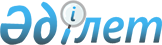 Исатай аудандық мәслихатының 2017 жылғы 3 қарашадағы № 115 "Исатай ауданы аумағында сот шешімімен коммуналдық меншікке түскен болып танылған иесіз қалдықтарды басқару қағидаларын бекіту туралы" шешімінің күші жойылды деп тану туралыАтырау облысы Исатай аудандық мәслихатының 2021 жылғы 6 желтоқсандағы № 86-VII шешімі. Қазақстан Республикасының Әділет министрлігінде 2021 жылғы 8 желтоқсанда № 25647 болып тіркелді
      "Құқықтық актілер туралы" Қазақстан Республикасы Заңының 27-бабына сәйкес сәйкес Исатай аудандық мәслихаты ШЕШТІ:
      1. Исатай аудандық мәслихатының "Исатай ауданы аумағында сот шешімімен коммуналдық меншікке түскен болып танылған иесіз қалдықтарды басқару қағидаларын бекіту туралы" 2017 жылғы 3 қарашадағы № 115 (Нормативтік құқықтық актілерді мемлекеттік тіркеу тізілімінде № 3988 болып тіркелген) шешімінің күші жойылды деп танылсын.
      2. Осы шешім оның алғашқы ресми жарияланған күнінен кейін күнтізбелік он күн өткен соң қолданысқа енгізіледі.
					© 2012. Қазақстан Республикасы Әділет министрлігінің «Қазақстан Республикасының Заңнама және құқықтық ақпарат институты» ШЖҚ РМК
				
      Мәслихат хатшысы

Н. Муханбеталиев
